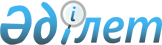 Об утверждении лимита штатной численности системы органов внутренних дел Республики Казахстан, финансируемых из республиканского бюджета
					
			Утративший силу
			
			
		
					Постановление Правительства Республики Казахстан от 29 декабря 2002 года N 1443. Утратило силу - постановлением Правительства РК от 17 марта 2004 г. N 330 (P040330)            В целях дальнейшего совершенствования системы государственного управления в Республике Казахстан Правительство Республики Казахстан постановляет: 

      1. Утвердить прилагаемые: 

      лимит штатной численности системы органов внутренних дел Республики Казахстан, финансируемых из республиканского бюджета; 

      перечень утративших силу некоторых решений Правительства Республики Казахстан. 

      2. Настоящее постановление вступает в силу со дня подписания.       Премьер-Министр 

      Республики Казахстан 

Утвержден           

постановлением Правительства 

Республики Казахстан     

от 29 декабря 2002 года N 1443 <*>      Сноска. Приложение с изменениями - постановлением  Правительства Республики Казахстан от 1 апреля 2003 года N 314.  Лимит штатной численности системы 

органов внутренних дел Республики Казахстан, 

финансируемых из республиканского бюджета       Аппарат центрального органа                            1458 

      в том числе Комитет внутренних войск                    205       Аппарат и подразделения территориальных органов 

      внутренних дел, финансируемых из республиканского 

      бюджета                                               19138       Подведомственные организации, финансируемые из 

      республиканского бюджета                              29844 

      в том числе: 

      Соединения и части внутренних войск                   21227 

      в том числе военнослужащие срочной службы             15296       Следственные изоляторы                                 3973 

      Академия МВД Республики Казахстан                       678 

      Карагандинский юридический институт                     501 

      Костанайский юридический институт                       300 

      Актюбинский юридический колледж                         130 

      Алматинский юридический колледж                         134 

      Семипалатинский юридический колледж                     160 

      Шымкентский юридический колледж                         214 

      Высшее военное училище внутренних войск                 591 

      Училище первоначальной подготовки                        94 

      Центральный госпиталь с поликлиникой                    581 

      Кинологический центр                                     75 

      База военного и специального снабжения "Южная"           29 

      База военного и специального снабжения "Северная"        23 

      Отряд специального назначения "Сункар"                  139 

      Учреждение автотранспортного обслуживания               169 

      Полк полиции по охране дипломатических 

      представительств                                        826       ИТОГО                                                 50441 

Утвержден           

постановлением Правительства 

Республики Казахстан     

от 29 декабря 2002 года N 1443  Перечень утративших силу некоторых решений 

Правительства Республики Казахстан       1. Постановление Правительства Республики Казахстан от 8 октября 1998 года N 1018-74с "Об утверждении предельной штатной численности органов внутренних дел Республики Казахстан". 

      2. Постановление Правительства Республики Казахстан от 19 марта 1999 года N 282-25с "О внесении изменений в постановление Правительства Республики Казахстан от 8 октября 1998 года N 1018-74с". 

      3. Пункт 8 постановления Правительства Республики Казахстан от 22 июля 1999 года N 1032-61с "О дополнительных мерах по усилению пограничного, паспортного и таможенного контроля на казахстанско-узбекской границе". 

      4. Пункт 4 постановления Правительства Республики Казахстан от 21 сентября 1999 года N 1433с "Об утверждении лимитов штатной численности". 

      5. Постановление Правительства Республики Казахстан от 10 марта 2000 года N 377-15с "О внесении изменений и дополнений в постановление Правительства Республики Казахстан от 8 октября 1998 года N 1018-74с". 

      6. Постановление Правительства Республики Казахстан от 31 марта 2000 года N 480-26с "О внесении изменений в постановление Правительства Республики Казахстан от 8 октября 1998 года N 1018-74с". 

      7. Подпункт 1) пункта 4 постановления Правительства Республики Казахстан от 3 июля 2000 года N 1003-61с "О создании исправительного учреждения Министерства внутренних дел Республики Казахстан". 

      8. Пункт 4 постановления Правительства Республики Казахстан от 27 ноября 2000 года N 1761 "О создании государственных учреждений Комитета уголовно-исполнительной системы Министерства внутренних дел Республики Казахстан". 

      9. Постановление Правительства Республики Казахстан от 28 декабря 2000 года N 1907-128с "О внесении изменений в постановление Правительства Республики Казахстан от 8 октября 1998 года N 1018-74с". 

      10. Пункт 1 постановления Правительства Республики Казахстан от 28 декабря 2000 года N 1908-129с "О некоторых организационных вопросах уголовно-исполнительной системы Министерства внутренних дел Республики Казахстан". 

      11. Подпункты 1), 3) пункта 5 постановления  Правительства Республики Казахстан от 3 июля 2001 года N 907 "О создании исправительного учреждения Комитета уголовно-исполнительной системы  Министерства внутренних дел Республики Казахстан. 

      12. Пункт 4 постановления  Правительства Республики Казахстан от 9 октября 2001 года N 1305 "О создании государственного учреждения "Батальон оперативного назначения внутренних войск Министерства внутренних дел Республики Казахстан". 

      13. Постановление  Правительства Республики Казахстан от 28 декабря 2001 года N 1751 "О некоторых организационных вопросах уголовно-исполнительной системы Министерства внутренних дел Республики Казахстан". 

      14. Пункт 6 Изменений и дополнений, которые вносятся в некоторые решения Правительства Республики Казахстан, утвержденные постановлением  Правительства Республики Казахстан от 28 декабря 2001 года N 1755 "Вопросы Комитета уголовно-исполнительной системы Министерства юстиции Республики Казахстан". 

      15. Пункт 5 постановления  Правительства Республики Казахстан от 27 марта 2002 года N 361 "О создании государственного учреждения "Кинологический центр Министерства внутренних дел Республики Казахстан". 

      16. Подпункт 2) пункта 5 постановления  Правительства Республики Казахстан от 5 июля 2002 года N 723 "Отдельные вопросы организаций, подведомственных Министерству внутренних дел Республики Казахстан". 

      17. Пункт 4 постановления  Правительства Республики Казахстан от 22 июля 2002 года N 812 "О создании отдельных государственных учреждений Министерства внутренних дел Республики Казахстан". 

      18. Постановление  Правительства Республики Казахстан от 5 августа 2002 года N 867 "О некоторых вопросах предельной штатной численности органов внутренних дел Республики Казахстан". 
					© 2012. РГП на ПХВ «Институт законодательства и правовой информации Республики Казахстан» Министерства юстиции Республики Казахстан
				